УВАЖАЕМЫЕ АВТОРЫ!Журнал публикует оригинальные статьи на русском и английском языках, соответствующие тематике издания согласно его рубрикам.Редакция не принимает к рассмотрению материалы с количеством соавторов больше трех, за исключением статей по результатам экспериментальных исследований.Представляемая для публикации статья должна быть актуальной, содержать постановку задач (проблем), описание основных результатов исследования, полученных автором, выводы и соответствовать правилам оформления. К публикации принимаются статьи с уникальностью текста не менее 70% (антиплагиат.ру).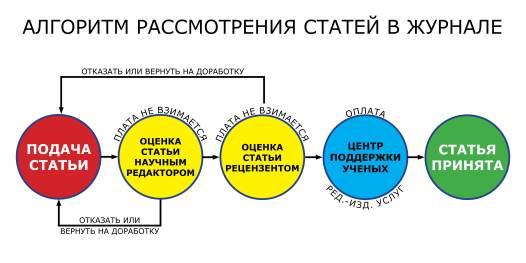 Центр поддержки ученых предоставляет редакционно-издательские услуги (выполнение редакционно-издательской обработки, создание оригинал-макета, размещение статей в библиографических базах, продвижение статьи). Расчет стоимости услуг в ЦЕНТРЕ можно выполнить самостоятельно с помощью интерактивного калькулятора.ПРЕДОСТАВЛЕНИЕ МАТЕРИАЛОВ:По адресу pnojournal@mail.ru принимаются следующие материалы:1) Информация об авторе:Ф.И.О.;Страна, город (село);Ученое звание (если имеется);Учёная степень (если имеется);Должность;Место работы (учебы) в именительном падеже;E-mail;ORCID ID (http://orcid.org/xxxx-xxxx-xxxx-xxxx);Scopus ID.2) Текст статьи: УДК;Направление статьи;Заголовок;Аннотация (не менее 17 строк); — > см. рекомендацииКлючевые слова (до 7 словосочетаний);Текст статьи (настоятельно рекомендуется разбивать по разделам: введение, материалы и методы, результаты исследования, обсуждение результатов, заключение); — > см. рекомендацииЛитература — рекомендуемое количество: более 15 источников, в том числе на современные исследования (статьи из зарубежных журналов, включенных в базы Web of Science, Scopus), опубликованные за последние пять лет.ПРАВИЛА ОФОРМЛЕНИЯ СТАТЬИ:Текст статьи — должен быть вычитан автором, который несет ответственность за научный уровень публикуемого материала, содержать иллюстративный материал (рисунки, таблицы)Объем статьи:до 10 страниц для аспирантовот 10 до 20 страниц для кандидатов или докторов наукФормат файла — Word (*.doc или *.docx)Шрифт — Times New RomanРазмер шрифта — 14 птМеждустрочный интервал — одинарныйВыравнивание — по ширинеПоля — все по 20 ммТаблицы и графики — в Word, Excel или картинки jpegФормулы — в редакторе Microsoft Equation, по центруЗатекстовые ссылки на использованную литературу в тексте статьи обязательны. Списки затекстовых ссылок группируются в алфавитном порядке или в порядке нумерации. В затекстовой библиографической ссылке повторяют имеющиеся в тексте документа библиографические сведения об объекте ссылки:21. Герман М.Ю. Модернизм: искусство первой половины XX века. СПб.: Азбука-классика, 2003. 480 с.34. Никонов В.И., Яковлева В.Я. Алгоритмы успешного маркетинга. М., 2007. С. 256-200.Для связи с текстом документа порядковый номер библиографической записи в затекстовой отсылке приводят в квадратных скобках в строку с текстом документа.В тексте:Общий список справочников по терминологии, охватывающий время не позднее середины XX века дает работа библиографа И.М. Кауфмана [59].В затекстовой ссылке:59. Кауфман И.М. Терминологические словари: библиография. М., 1961.Если ссылку приводят на конкретный фрагмент текста документа, в отсылке указывают порядковый номер и страницы, на которых помещен объект ссылки. Сведения разделяют запятой.В тексте:[10, с. 81].В затекстовой ссылке:10. Бердяев Н.А. Смысл истории. М.: Мысль, 1990. 175 с.Список литературы на русском языке оформляется в соответствие с ГОСТ Р 7.0.5-2008.ПОРЯДОК РЕЦЕНЗИРОВАНИЯ СТАТЕЙ:Все научные статьи, поступившие в редакцию журнала «Перспективы науки и образования» и соответствующие его тематике, подлежат обязательному рецензированию с целью их экспертной оценки.Ответственный секретарь, а также редакция журнала определяет соответствие статьи профилю журнала, требованиям к оформлению и направляет ее на рецензирование специалисту (доктору или кандидату наук), имеющему наиболее близкую к теме статьи научную специализацию, а также имеющему в течение последних 3 лет публикации по тематике рецензируемой статьи. При отказе в направлении на рецензирование представленной автором статьи редакция журнала «Перспективы науки и образования» направляет автору мотивированный ответ.Сроки рецензирования в каждом отдельном случае определяются ответственным секретарем журнала с учетом создания условий для максимально оперативной публикации статьи.В рецензии освещаются следующие вопросы:соответствует ли содержание статьи заявленной в названии теме;насколько статья соответствует современным достижениям научно-теоретической мысли;доступна ли статья читателям, на которых она рассчитана, с точки зрения языка, стиля, расположения материала, наглядности таблиц, диаграмм, рисунков и формул;целесообразна ли публикация статьи с учетом ранее выпущенной по данному вопросу литературы;в чем конкретно заключаются положительные стороны, а также недостатки статьи, какие исправления и дополнения должны быть внесены автором;рекомендуется с учетом исправления отмеченных рецензентом недостатков или не рекомендуется статья к публикации в журнале.Рецензии заверяются в порядке, установленном в учреждении, где работает рецензент.Рецензирование проводится конфиденциально. Автору рецензируемой статьи предоставляется возможность ознакомиться с текстом рецензии. Нарушение конфиденциальности возможно только в случае заявления рецензента о недостоверности или фальсификации материалов, изложенных в статье.Если в рецензии содержатся рекомендации по исправлению и доработке статьи, ответственный секретарь журнала направляет автору текст рецензии с предложением учесть их при подготовке нового варианта статьи или аргументировано (частично или полностью) их опровергнуть. Доработанная (переработанная) автором статья повторно направляются на рецензирование.Статья, не рекомендованная рецензентом к публикации, к повторному рассмотрению не принимается. Текст отрицательной рецензии направляется автору по электронной почте или факсом.После принятия рецензентом положительного решения о допуске статьи к публикации ответственный секретарь журнала информирует об этом автора и указывает сроки публикации. Текст рецензии направляется автору по электронной почте или факсом.Оригиналы рецензий хранятся в редакции журнала «Перспективы науки и образования» в течение пяти лет. Редакция журнала обязуется направлять копии рецензий в Министерство образования и науки Российской Федерации при поступлении в редакцию издания соответствующего запроса.Статьи принимаются по установленному графику:в № 1 (январь/февраль) — до 1 февраля текущего года (выпуск — 1 марта);в № 2 (март/апрель) — до 1 апреля текущего года (выпуск — 1 мая);в № 3 (май/июнь) — до 1 июня текущего года (выпуск — 1 июля);в № 4 (июль/август) — до 1 августа текущего года (выпуск — 1 сентября);в № 5 (сентябрь/октябрь) — до 1 октября текущего года (выпуск — 1 ноября);в № 6 (ноябрь/декабрь) — до 1 декабря текущего года (выпуск — 1 января).Прием статей может осуществляться в последующие сборники в зависимости от наполняемости от наполняемости портфеля выпуска.ШАБЛОН ДЛЯ РЕЦЕНЗЕНТА: СКАЧАТЬ